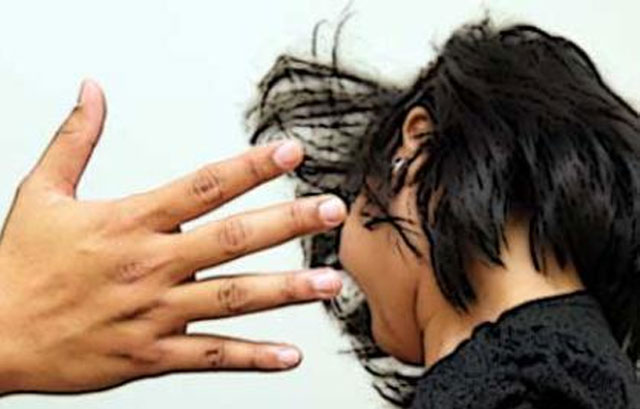 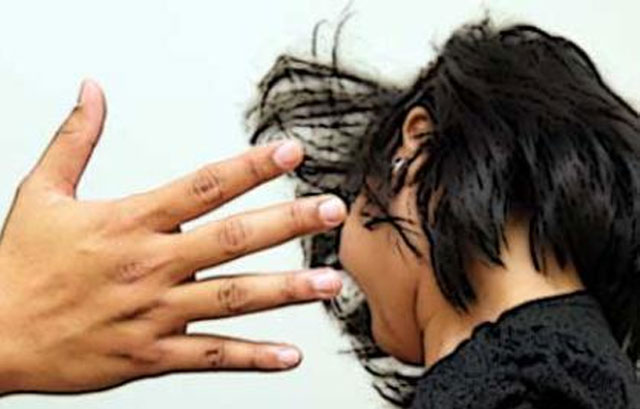 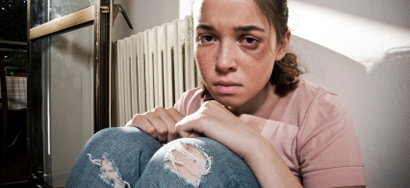 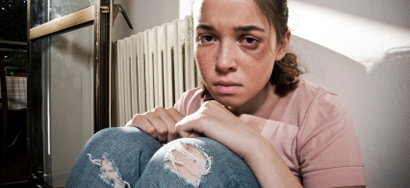 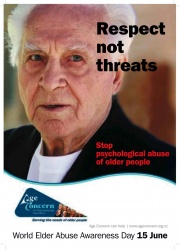 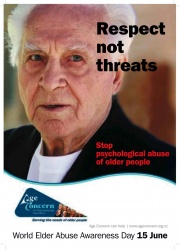 Consultation Policyname of service acknowledges its responsibility to identify and respond to suspected and actual abuse and neglect of service users. The following principles and requirements will apply throughout the processes described in this document:The safety of the service user is paramount.name of service will adhere to the requirements of the Crimes Act and the Health Practitioners Competence Assurance Act.Only staff qualified/trained in managing abuse, neglect, care and protection issues will manage the processes.Any actions taken will not cause more harm than the abuse or neglect nor undermine the rights of the service user and/or their whānau/family.The safety of staff need be considered – no staff member will work in isolation.Actions taken will be supportive and will assist service users to make choices.Cultural and other values need to be respected and considered.The service ensures that a collaborative and intersectional approach will contribute to the solutions sought.      Only professional interpreters will be used when assessing or managing neglect and/or abuse issues.PurposeThis document provides guidelines for identifying and responding to abuse and/or neglect issues. ScopeThis document applies to All adult service users. All service providers/employees. Abuse and neglect by family/ whānau, staff, other service providers, agencies and/or service users.Note!Abuse and neglect in regards to children and young people is addressed in the ‘Vulnerable Children’ policy and procedure.Performance IndicatorImplementation of this policy/procedure through internal audit processes.Feed-back on the processes implemented by service users.ReferencesReferencesTypeTitleLegislationDomestic Violence Act 1995 Privacy Act 1993Health Act 1956 Section 22(C)(2)(c) and (f)The HDC Code of Health and Disability Services Consumers' Rights Regulation 1996HPCA ActCrimes Amendment Act (No. 8) 2012 (151, 152, 195 and 195A)Vulnerable Children Act 2014GuidelinesEstablishing a Violence Intervention ProgrammeFamily Violence Intervention Guidelines: Child and partner abuse (MOH 2002)Citizen Advise Bureau Family Violence Intervention Guidelines – elder abuse and neglectMOH link: http://www.moh.govt.nz/familyviolenceNZ Police link: http://www.police.govt.nz/safety/home.domesticviolence.htmlNZ Family violence clearing house includes links to Cultural Diverse Practice  ResourceOn-line learningCulturally and linguistic diverse family violence resourcesReferences cont.References cont.TypeTitleStandardsNZS 8134:2008 Health and Disability Services StandardNZS 8158:2012 Home and community support sector StandardNZS8006:2006 Screening, Risk assessment and Intervention for Family Violence including Child Abuse and Neglect.Policies/ProceduresAdverse Event Management Complaints Management DefinitionsDefinitionsAbuseAn action or behaviour that results in physical, psychological, spiritual, sexual or material maltreatment of service users.NeglectAn omission or non-action that results in physical, psychological, spiritual, sexual or material maltreatment of service users.Group/RoleDate